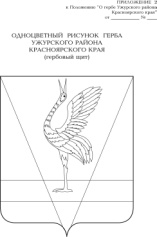 АДМИНИСТРАЦИЯ УЖУРСКОГО РАЙОНАКРАСНОЯРСКОГО КРАЯПОСТАНОВЛЕНИЕ10.09.2021                                          г. Ужур                                                 № 693      О наделении полномочиямиВ связи с вступлением в силу Административного регламента предоставления государственной услуги органами местного самоуправления муниципальных районов, муниципальных округов и городских округов Красноярского края по переданным полномочиям по обеспечению бесплатным горячим питанием обучающихся в муниципальных общеобразовательных организациях по программам основного общего, среднего общего образования и в частных общеобразовательных организациях по имеющим государственную аккредитацию образовательным программам основного общего, среднего общего образования, за исключением обучающихся с ограниченными возможностями здоровья, в том числе подвозимых школьными автобусами к муниципальным общеобразовательным организациям, утвержденного приказом Министерства образования Красноярского края от 05.07.2021 № 31-11-04, руководствуясь Федеральным законом от 29.12.2012 № 273-ФЗ «Об образовании в Российской Федерации», Законом Красноярского края                  от 27.12.2005 № 17-4377 «О наделении органов местного самоуправления муниципальных районов и городских округов края государственными полномочиями по обеспечению питанием обучающихся в муниципальных и частных общеобразовательных организациях по имеющим государственную аккредитацию основным общеобразовательным программам без взимания платы», Постановлением Правительства Красноярского края от 24.02.2015     № 65-п «Об утверждении Порядка учета и исчисления величины среднедушевого дохода для определения права на получение мер социальной поддержки, предусмотренные пунктами 3, 4 статьи 11 Закона Красноярского края от 02.11.2000 № 12-961 «О защите прав ребенка», ПОСТАНОВЛЯЮ:1. Определить Муниципальное казенное учреждение  «Управление образования Ужурского района» уполномоченным органом по организации питания обучающихся в общеобразовательных учреждениях по имеющим государственную аккредитацию основным общеобразовательным программам  без взимания платы и выдаче денежной компенсации взамен бесплатного питания обучающихся в муниципальных общеобразовательных учреждениях Ужурского района по имеющим государственную аккредитацию основным общеобразовательным программам, осваивающим основные общеобразовательные программы на дому и определению среднедушевого дохода семьи, дающего право на обеспечение питанием без взимания платы обучающихся в муниципальных общеобразовательных организациях.2. Признать утратившим силу постановление администрации Ужурского района от 17.01.2020 № 20 «Об утверждении Порядка организации питания обучающихся в муниципальных общеобразовательных учреждениях Ужурского района по имеющим государственную аккредитацию основным общеобразовательным программам без взимания платы».3. Контроль за выполнением постановления возложить на заместителя главы по социальным вопросам и общественно – политической работе В.А. Богданову.4. Постановление вступает в силу в день, следующий за днем его официального опубликования в специальном выпуске районной газеты «Сибирский хлебороб».     Глава района                                                                                      К.Н. Зарецкий